App StoreやGoogle Play Storeからアプリ「Raz Kids」をダウンロードする。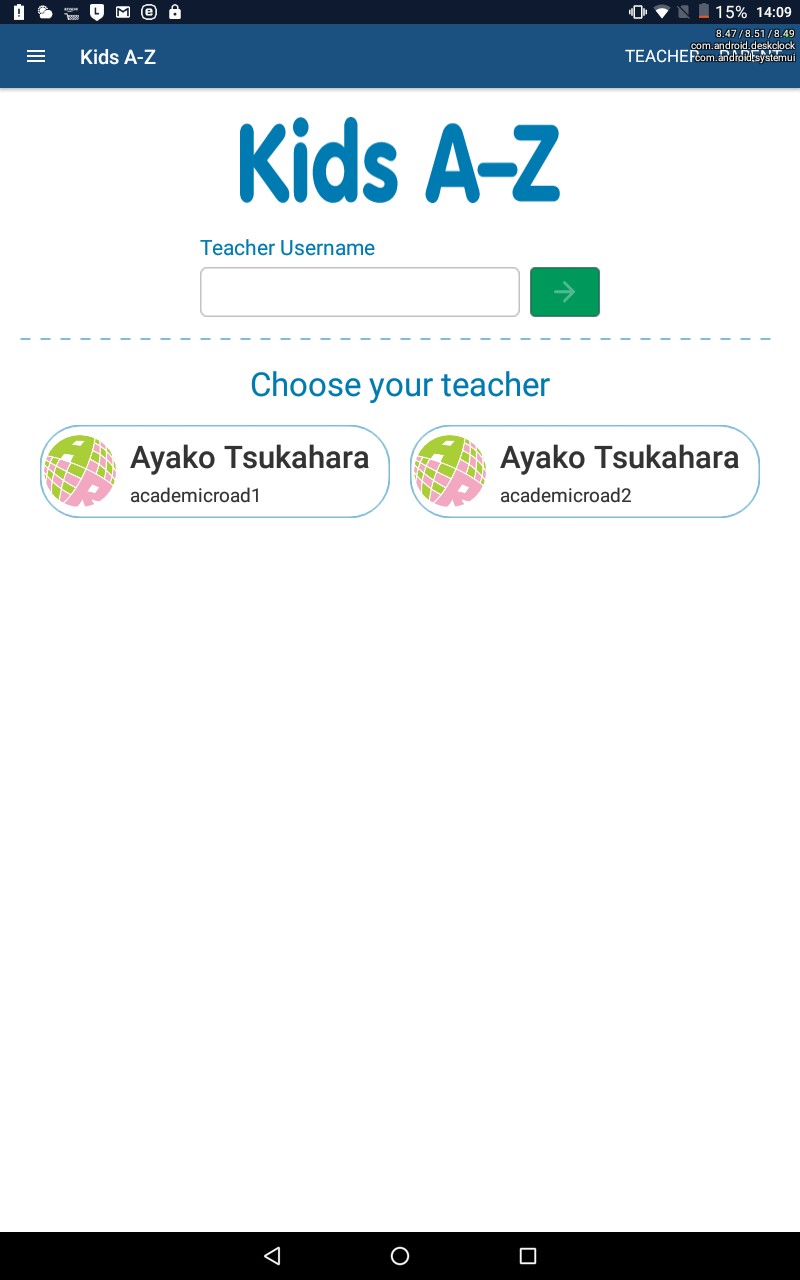 まずはTeacher Usernameを入力する。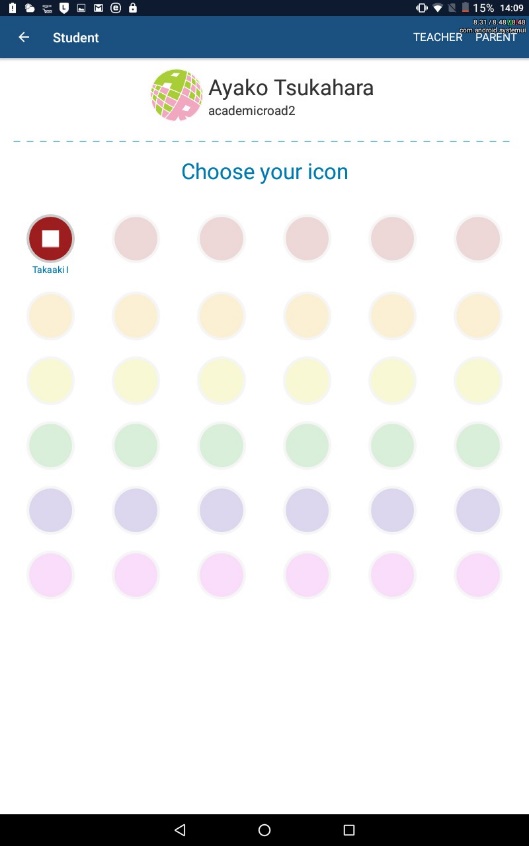 ログインしたら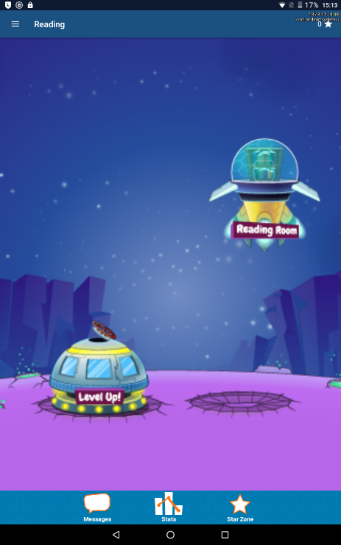 Reading Roomをタップします。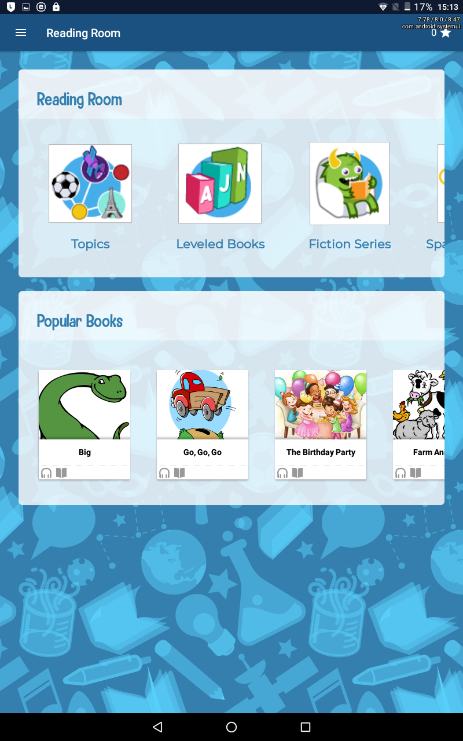 Leveled Booksから本の一覧にアクセスできます。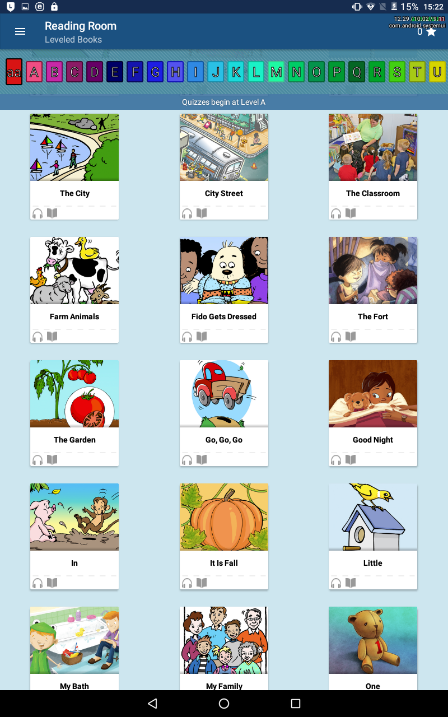 レベルはaa→Zの順に上がっていきます。それぞれの本をタップしていただくとListen(聞く)とRead(読む)が選べます。基本的にはListenを押して音声とともに多読をするようにしてください。ヒント：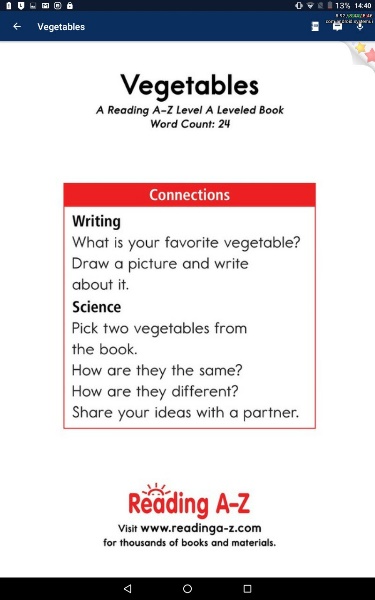 本の最後のこのページを飛ばしたい場合は右上の星マークをタップしてください。